Publicado en  el 17/07/2015 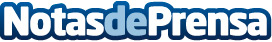 El mejor resultado de Kia en Europa hasta la fechaKia Motors Europa ha registrado las mejores ventas de su historia en un trimestre y en un semestre, con un crecimiento interanual que ha llegado a un 7,6%, según los últimos datos de ACEA (Asociación Europea de Fabricantes de Automóviles).Datos de contacto:Kia MotorsNota de prensa publicada en: https://www.notasdeprensa.es/el-mejor-resultado-de-kia-en-europa-hasta-la_1 Categorias: Automovilismo Industria Automotriz http://www.notasdeprensa.es